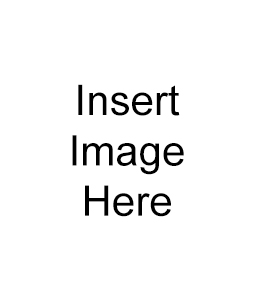 Monis Ahmed Khan 
Experienced Office Assistant with a demonstrated history of working in the higher education industry. Skilled in C++, Table Tennis, Java, HTML, and JavaScript. Strong administrative professional with a Bachelor of Science - BS focused in Computer Science from University of Central Missouri.May 2017-Aug 2017Software Intern • Interpreter • Virtual Voyage, Indore, IndiaWorked on a software that coverts syntax of python to work in Java. The Code is written in Java. The syntax includes the use of brackets, letters, and numbers with the proper formatting. University of Central Missouri, Minor: Software Development, GPA: 3.5 out of 4.0High School GPA: 4.0 out 4.0, 10th grade GPA 8.0 out of 10.0TECHNICAL SKILLS:Programming Language:   Java, C#, VB.net, Python, MATLAB, C, C++Web Technologies:        HTML, CSS, JavaScript, JSON, XML, jQuery, Ajax.Databases: 	             MySQL, SQL ServerFrameworks:	             Spring FrameworkDevelopment Tool:       Eclipse, NetBeans, Apache Ant, Apache Maven.Platforms:	            Windows, Linux (Ubuntu, Mint, SEED,Testing Tools:	            Selenium, Junit, Mockito	PROJECTS:1.Spelling and Grammar Checker: University of Central Missouri, (Spring 2019)• Worked on the development and maintenance of the software application in JAVA that checks.•Made the whole GUI for the application in JText fame. Used the JLanguage tool with the API.•Also, used JSON to get the data from the web language tool to the application and JUnit for testing.2.Coloroid: University of Central Missouri, (Fall 2017) •Designed and developed a puzzle game in HTML, CSS and JAVASCRIPT.•Used recursion and data structures to solve the problem. It has features of selecting the size of the grid.3.Book Publication Management: University of Central Missouri (Fall 2018)•Developed a web Application made in HTML, CSS that stores and edit the information.•Used database tool like MySQL, PHP to store, view and retrieve the data from the database. 4.Minesweeper: University of Central Missouri (Spring 2018)•Designed and developed a well-known game of mines. It is a puzzle game in VB.net. •It has many functions that select the difficulty and the size of the gridACHIEVEMENTS ACADEMICS:•	Honors UCM Dean’s List (2 Consecutive times)•	Algorithm Design Certificate: Stanford UniversityCourses:Algorithm Design and Analysis C and UnixClient Side Web ProgrammingData StructureHardwareJavaOperating SystemSoftware EngineeringLinkedIn: https://www.linkedin.com/in/monis-ahmed-khan-  97a05a152GitHub: May 2017-Aug 2017Software Intern • Interpreter • Virtual Voyage, Indore, IndiaWorked on a software that coverts syntax of python to work in Java. The Code is written in Java. The syntax includes the use of brackets, letters, and numbers with the proper formatting. University of Central Missouri, Minor: Software Development, GPA: 3.5 out of 4.0High School GPA: 4.0 out 4.0, 10th grade GPA 8.0 out of 10.0TECHNICAL SKILLS:Programming Language:   Java, C#, VB.net, Python, MATLAB, C, C++Web Technologies:        HTML, CSS, JavaScript, JSON, XML, jQuery, Ajax.Databases: 	             MySQL, SQL ServerFrameworks:	             Spring FrameworkDevelopment Tool:       Eclipse, NetBeans, Apache Ant, Apache Maven.Platforms:	            Windows, Linux (Ubuntu, Mint, SEED,Testing Tools:	            Selenium, Junit, Mockito	PROJECTS:1.Spelling and Grammar Checker: University of Central Missouri, (Spring 2019)• Worked on the development and maintenance of the software application in JAVA that checks.•Made the whole GUI for the application in JText fame. Used the JLanguage tool with the API.•Also, used JSON to get the data from the web language tool to the application and JUnit for testing.2.Coloroid: University of Central Missouri, (Fall 2017) •Designed and developed a puzzle game in HTML, CSS and JAVASCRIPT.•Used recursion and data structures to solve the problem. It has features of selecting the size of the grid.3.Book Publication Management: University of Central Missouri (Fall 2018)•Developed a web Application made in HTML, CSS that stores and edit the information.•Used database tool like MySQL, PHP to store, view and retrieve the data from the database. 4.Minesweeper: University of Central Missouri (Spring 2018)•Designed and developed a well-known game of mines. It is a puzzle game in VB.net. •It has many functions that select the difficulty and the size of the gridACHIEVEMENTS ACADEMICS:•	Honors UCM Dean’s List (2 Consecutive times)•	Algorithm Design Certificate: Stanford UniversityCourses:Algorithm Design and Analysis C and UnixClient Side Web ProgrammingData StructureHardwareJavaOperating SystemSoftware EngineeringLinkedIn: https://www.linkedin.com/in/monis-ahmed-khan-  97a05a152GitHub: 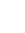 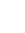 May 2017-Aug 2017Software Intern • Interpreter • Virtual Voyage, Indore, IndiaWorked on a software that coverts syntax of python to work in Java. The Code is written in Java. The syntax includes the use of brackets, letters, and numbers with the proper formatting. University of Central Missouri, Minor: Software Development, GPA: 3.5 out of 4.0High School GPA: 4.0 out 4.0, 10th grade GPA 8.0 out of 10.0TECHNICAL SKILLS:Programming Language:   Java, C#, VB.net, Python, MATLAB, C, C++Web Technologies:        HTML, CSS, JavaScript, JSON, XML, jQuery, Ajax.Databases: 	             MySQL, SQL ServerFrameworks:	             Spring FrameworkDevelopment Tool:       Eclipse, NetBeans, Apache Ant, Apache Maven.Platforms:	            Windows, Linux (Ubuntu, Mint, SEED,Testing Tools:	            Selenium, Junit, Mockito	PROJECTS:1.Spelling and Grammar Checker: University of Central Missouri, (Spring 2019)• Worked on the development and maintenance of the software application in JAVA that checks.•Made the whole GUI for the application in JText fame. Used the JLanguage tool with the API.•Also, used JSON to get the data from the web language tool to the application and JUnit for testing.2.Coloroid: University of Central Missouri, (Fall 2017) •Designed and developed a puzzle game in HTML, CSS and JAVASCRIPT.•Used recursion and data structures to solve the problem. It has features of selecting the size of the grid.3.Book Publication Management: University of Central Missouri (Fall 2018)•Developed a web Application made in HTML, CSS that stores and edit the information.•Used database tool like MySQL, PHP to store, view and retrieve the data from the database. 4.Minesweeper: University of Central Missouri (Spring 2018)•Designed and developed a well-known game of mines. It is a puzzle game in VB.net. •It has many functions that select the difficulty and the size of the gridACHIEVEMENTS ACADEMICS:•	Honors UCM Dean’s List (2 Consecutive times)•	Algorithm Design Certificate: Stanford UniversityCourses:Algorithm Design and Analysis C and UnixClient Side Web ProgrammingData StructureHardwareJavaOperating SystemSoftware EngineeringLinkedIn: https://www.linkedin.com/in/monis-ahmed-khan-  97a05a152GitHub: May 2017-Aug 2017Software Intern • Interpreter • Virtual Voyage, Indore, IndiaWorked on a software that coverts syntax of python to work in Java. The Code is written in Java. The syntax includes the use of brackets, letters, and numbers with the proper formatting. University of Central Missouri, Minor: Software Development, GPA: 3.5 out of 4.0High School GPA: 4.0 out 4.0, 10th grade GPA 8.0 out of 10.0TECHNICAL SKILLS:Programming Language:   Java, C#, VB.net, Python, MATLAB, C, C++Web Technologies:        HTML, CSS, JavaScript, JSON, XML, jQuery, Ajax.Databases: 	             MySQL, SQL ServerFrameworks:	             Spring FrameworkDevelopment Tool:       Eclipse, NetBeans, Apache Ant, Apache Maven.Platforms:	            Windows, Linux (Ubuntu, Mint, SEED,Testing Tools:	            Selenium, Junit, Mockito	PROJECTS:1.Spelling and Grammar Checker: University of Central Missouri, (Spring 2019)• Worked on the development and maintenance of the software application in JAVA that checks.•Made the whole GUI for the application in JText fame. Used the JLanguage tool with the API.•Also, used JSON to get the data from the web language tool to the application and JUnit for testing.2.Coloroid: University of Central Missouri, (Fall 2017) •Designed and developed a puzzle game in HTML, CSS and JAVASCRIPT.•Used recursion and data structures to solve the problem. It has features of selecting the size of the grid.3.Book Publication Management: University of Central Missouri (Fall 2018)•Developed a web Application made in HTML, CSS that stores and edit the information.•Used database tool like MySQL, PHP to store, view and retrieve the data from the database. 4.Minesweeper: University of Central Missouri (Spring 2018)•Designed and developed a well-known game of mines. It is a puzzle game in VB.net. •It has many functions that select the difficulty and the size of the gridACHIEVEMENTS ACADEMICS:•	Honors UCM Dean’s List (2 Consecutive times)•	Algorithm Design Certificate: Stanford UniversityCourses:Algorithm Design and Analysis C and UnixClient Side Web ProgrammingData StructureHardwareJavaOperating SystemSoftware EngineeringLinkedIn: https://www.linkedin.com/in/monis-ahmed-khan-  97a05a152GitHub: 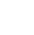 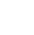 (660) 238-4616 May 2017-Aug 2017Software Intern • Interpreter • Virtual Voyage, Indore, IndiaWorked on a software that coverts syntax of python to work in Java. The Code is written in Java. The syntax includes the use of brackets, letters, and numbers with the proper formatting. University of Central Missouri, Minor: Software Development, GPA: 3.5 out of 4.0High School GPA: 4.0 out 4.0, 10th grade GPA 8.0 out of 10.0TECHNICAL SKILLS:Programming Language:   Java, C#, VB.net, Python, MATLAB, C, C++Web Technologies:        HTML, CSS, JavaScript, JSON, XML, jQuery, Ajax.Databases: 	             MySQL, SQL ServerFrameworks:	             Spring FrameworkDevelopment Tool:       Eclipse, NetBeans, Apache Ant, Apache Maven.Platforms:	            Windows, Linux (Ubuntu, Mint, SEED,Testing Tools:	            Selenium, Junit, Mockito	PROJECTS:1.Spelling and Grammar Checker: University of Central Missouri, (Spring 2019)• Worked on the development and maintenance of the software application in JAVA that checks.•Made the whole GUI for the application in JText fame. Used the JLanguage tool with the API.•Also, used JSON to get the data from the web language tool to the application and JUnit for testing.2.Coloroid: University of Central Missouri, (Fall 2017) •Designed and developed a puzzle game in HTML, CSS and JAVASCRIPT.•Used recursion and data structures to solve the problem. It has features of selecting the size of the grid.3.Book Publication Management: University of Central Missouri (Fall 2018)•Developed a web Application made in HTML, CSS that stores and edit the information.•Used database tool like MySQL, PHP to store, view and retrieve the data from the database. 4.Minesweeper: University of Central Missouri (Spring 2018)•Designed and developed a well-known game of mines. It is a puzzle game in VB.net. •It has many functions that select the difficulty and the size of the gridACHIEVEMENTS ACADEMICS:•	Honors UCM Dean’s List (2 Consecutive times)•	Algorithm Design Certificate: Stanford UniversityCourses:Algorithm Design and Analysis C and UnixClient Side Web ProgrammingData StructureHardwareJavaOperating SystemSoftware EngineeringLinkedIn: https://www.linkedin.com/in/monis-ahmed-khan-  97a05a152GitHub: May 2017-Aug 2017Software Intern • Interpreter • Virtual Voyage, Indore, IndiaWorked on a software that coverts syntax of python to work in Java. The Code is written in Java. The syntax includes the use of brackets, letters, and numbers with the proper formatting. University of Central Missouri, Minor: Software Development, GPA: 3.5 out of 4.0High School GPA: 4.0 out 4.0, 10th grade GPA 8.0 out of 10.0TECHNICAL SKILLS:Programming Language:   Java, C#, VB.net, Python, MATLAB, C, C++Web Technologies:        HTML, CSS, JavaScript, JSON, XML, jQuery, Ajax.Databases: 	             MySQL, SQL ServerFrameworks:	             Spring FrameworkDevelopment Tool:       Eclipse, NetBeans, Apache Ant, Apache Maven.Platforms:	            Windows, Linux (Ubuntu, Mint, SEED,Testing Tools:	            Selenium, Junit, Mockito	PROJECTS:1.Spelling and Grammar Checker: University of Central Missouri, (Spring 2019)• Worked on the development and maintenance of the software application in JAVA that checks.•Made the whole GUI for the application in JText fame. Used the JLanguage tool with the API.•Also, used JSON to get the data from the web language tool to the application and JUnit for testing.2.Coloroid: University of Central Missouri, (Fall 2017) •Designed and developed a puzzle game in HTML, CSS and JAVASCRIPT.•Used recursion and data structures to solve the problem. It has features of selecting the size of the grid.3.Book Publication Management: University of Central Missouri (Fall 2018)•Developed a web Application made in HTML, CSS that stores and edit the information.•Used database tool like MySQL, PHP to store, view and retrieve the data from the database. 4.Minesweeper: University of Central Missouri (Spring 2018)•Designed and developed a well-known game of mines. It is a puzzle game in VB.net. •It has many functions that select the difficulty and the size of the gridACHIEVEMENTS ACADEMICS:•	Honors UCM Dean’s List (2 Consecutive times)•	Algorithm Design Certificate: Stanford UniversityCourses:Algorithm Design and Analysis C and UnixClient Side Web ProgrammingData StructureHardwareJavaOperating SystemSoftware EngineeringLinkedIn: https://www.linkedin.com/in/monis-ahmed-khan-  97a05a152GitHub: 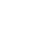 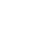 May 2017-Aug 2017Software Intern • Interpreter • Virtual Voyage, Indore, IndiaWorked on a software that coverts syntax of python to work in Java. The Code is written in Java. The syntax includes the use of brackets, letters, and numbers with the proper formatting. University of Central Missouri, Minor: Software Development, GPA: 3.5 out of 4.0High School GPA: 4.0 out 4.0, 10th grade GPA 8.0 out of 10.0TECHNICAL SKILLS:Programming Language:   Java, C#, VB.net, Python, MATLAB, C, C++Web Technologies:        HTML, CSS, JavaScript, JSON, XML, jQuery, Ajax.Databases: 	             MySQL, SQL ServerFrameworks:	             Spring FrameworkDevelopment Tool:       Eclipse, NetBeans, Apache Ant, Apache Maven.Platforms:	            Windows, Linux (Ubuntu, Mint, SEED,Testing Tools:	            Selenium, Junit, Mockito	PROJECTS:1.Spelling and Grammar Checker: University of Central Missouri, (Spring 2019)• Worked on the development and maintenance of the software application in JAVA that checks.•Made the whole GUI for the application in JText fame. Used the JLanguage tool with the API.•Also, used JSON to get the data from the web language tool to the application and JUnit for testing.2.Coloroid: University of Central Missouri, (Fall 2017) •Designed and developed a puzzle game in HTML, CSS and JAVASCRIPT.•Used recursion and data structures to solve the problem. It has features of selecting the size of the grid.3.Book Publication Management: University of Central Missouri (Fall 2018)•Developed a web Application made in HTML, CSS that stores and edit the information.•Used database tool like MySQL, PHP to store, view and retrieve the data from the database. 4.Minesweeper: University of Central Missouri (Spring 2018)•Designed and developed a well-known game of mines. It is a puzzle game in VB.net. •It has many functions that select the difficulty and the size of the gridACHIEVEMENTS ACADEMICS:•	Honors UCM Dean’s List (2 Consecutive times)•	Algorithm Design Certificate: Stanford UniversityCourses:Algorithm Design and Analysis C and UnixClient Side Web ProgrammingData StructureHardwareJavaOperating SystemSoftware EngineeringLinkedIn: https://www.linkedin.com/in/monis-ahmed-khan-  97a05a152GitHub: May 2017-Aug 2017Software Intern • Interpreter • Virtual Voyage, Indore, IndiaWorked on a software that coverts syntax of python to work in Java. The Code is written in Java. The syntax includes the use of brackets, letters, and numbers with the proper formatting. University of Central Missouri, Minor: Software Development, GPA: 3.5 out of 4.0High School GPA: 4.0 out 4.0, 10th grade GPA 8.0 out of 10.0TECHNICAL SKILLS:Programming Language:   Java, C#, VB.net, Python, MATLAB, C, C++Web Technologies:        HTML, CSS, JavaScript, JSON, XML, jQuery, Ajax.Databases: 	             MySQL, SQL ServerFrameworks:	             Spring FrameworkDevelopment Tool:       Eclipse, NetBeans, Apache Ant, Apache Maven.Platforms:	            Windows, Linux (Ubuntu, Mint, SEED,Testing Tools:	            Selenium, Junit, Mockito	PROJECTS:1.Spelling and Grammar Checker: University of Central Missouri, (Spring 2019)• Worked on the development and maintenance of the software application in JAVA that checks.•Made the whole GUI for the application in JText fame. Used the JLanguage tool with the API.•Also, used JSON to get the data from the web language tool to the application and JUnit for testing.2.Coloroid: University of Central Missouri, (Fall 2017) •Designed and developed a puzzle game in HTML, CSS and JAVASCRIPT.•Used recursion and data structures to solve the problem. It has features of selecting the size of the grid.3.Book Publication Management: University of Central Missouri (Fall 2018)•Developed a web Application made in HTML, CSS that stores and edit the information.•Used database tool like MySQL, PHP to store, view and retrieve the data from the database. 4.Minesweeper: University of Central Missouri (Spring 2018)•Designed and developed a well-known game of mines. It is a puzzle game in VB.net. •It has many functions that select the difficulty and the size of the gridACHIEVEMENTS ACADEMICS:•	Honors UCM Dean’s List (2 Consecutive times)•	Algorithm Design Certificate: Stanford UniversityCourses:Algorithm Design and Analysis C and UnixClient Side Web ProgrammingData StructureHardwareJavaOperating SystemSoftware EngineeringLinkedIn: https://www.linkedin.com/in/monis-ahmed-khan-  97a05a152GitHub: 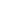 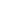 mxk83920ucmo.edMay 2017-Aug 2017Software Intern • Interpreter • Virtual Voyage, Indore, IndiaWorked on a software that coverts syntax of python to work in Java. The Code is written in Java. The syntax includes the use of brackets, letters, and numbers with the proper formatting. University of Central Missouri, Minor: Software Development, GPA: 3.5 out of 4.0High School GPA: 4.0 out 4.0, 10th grade GPA 8.0 out of 10.0TECHNICAL SKILLS:Programming Language:   Java, C#, VB.net, Python, MATLAB, C, C++Web Technologies:        HTML, CSS, JavaScript, JSON, XML, jQuery, Ajax.Databases: 	             MySQL, SQL ServerFrameworks:	             Spring FrameworkDevelopment Tool:       Eclipse, NetBeans, Apache Ant, Apache Maven.Platforms:	            Windows, Linux (Ubuntu, Mint, SEED,Testing Tools:	            Selenium, Junit, Mockito	PROJECTS:1.Spelling and Grammar Checker: University of Central Missouri, (Spring 2019)• Worked on the development and maintenance of the software application in JAVA that checks.•Made the whole GUI for the application in JText fame. Used the JLanguage tool with the API.•Also, used JSON to get the data from the web language tool to the application and JUnit for testing.2.Coloroid: University of Central Missouri, (Fall 2017) •Designed and developed a puzzle game in HTML, CSS and JAVASCRIPT.•Used recursion and data structures to solve the problem. It has features of selecting the size of the grid.3.Book Publication Management: University of Central Missouri (Fall 2018)•Developed a web Application made in HTML, CSS that stores and edit the information.•Used database tool like MySQL, PHP to store, view and retrieve the data from the database. 4.Minesweeper: University of Central Missouri (Spring 2018)•Designed and developed a well-known game of mines. It is a puzzle game in VB.net. •It has many functions that select the difficulty and the size of the gridACHIEVEMENTS ACADEMICS:•	Honors UCM Dean’s List (2 Consecutive times)•	Algorithm Design Certificate: Stanford UniversityCourses:Algorithm Design and Analysis C and UnixClient Side Web ProgrammingData StructureHardwareJavaOperating SystemSoftware EngineeringLinkedIn: https://www.linkedin.com/in/monis-ahmed-khan-  97a05a152GitHub: May 2017-Aug 2017Software Intern • Interpreter • Virtual Voyage, Indore, IndiaWorked on a software that coverts syntax of python to work in Java. The Code is written in Java. The syntax includes the use of brackets, letters, and numbers with the proper formatting. University of Central Missouri, Minor: Software Development, GPA: 3.5 out of 4.0High School GPA: 4.0 out 4.0, 10th grade GPA 8.0 out of 10.0TECHNICAL SKILLS:Programming Language:   Java, C#, VB.net, Python, MATLAB, C, C++Web Technologies:        HTML, CSS, JavaScript, JSON, XML, jQuery, Ajax.Databases: 	             MySQL, SQL ServerFrameworks:	             Spring FrameworkDevelopment Tool:       Eclipse, NetBeans, Apache Ant, Apache Maven.Platforms:	            Windows, Linux (Ubuntu, Mint, SEED,Testing Tools:	            Selenium, Junit, Mockito	PROJECTS:1.Spelling and Grammar Checker: University of Central Missouri, (Spring 2019)• Worked on the development and maintenance of the software application in JAVA that checks.•Made the whole GUI for the application in JText fame. Used the JLanguage tool with the API.•Also, used JSON to get the data from the web language tool to the application and JUnit for testing.2.Coloroid: University of Central Missouri, (Fall 2017) •Designed and developed a puzzle game in HTML, CSS and JAVASCRIPT.•Used recursion and data structures to solve the problem. It has features of selecting the size of the grid.3.Book Publication Management: University of Central Missouri (Fall 2018)•Developed a web Application made in HTML, CSS that stores and edit the information.•Used database tool like MySQL, PHP to store, view and retrieve the data from the database. 4.Minesweeper: University of Central Missouri (Spring 2018)•Designed and developed a well-known game of mines. It is a puzzle game in VB.net. •It has many functions that select the difficulty and the size of the gridACHIEVEMENTS ACADEMICS:•	Honors UCM Dean’s List (2 Consecutive times)•	Algorithm Design Certificate: Stanford UniversityCourses:Algorithm Design and Analysis C and UnixClient Side Web ProgrammingData StructureHardwareJavaOperating SystemSoftware EngineeringLinkedIn: https://www.linkedin.com/in/monis-ahmed-khan-  97a05a152GitHub: 